ОАО «140 ремонтный завод» Республика Беларусь, 222512, г.Борисов, ул. Л. Чаловской,19 Тел. +375-177-74-60-32 +375-177-74-64-79 info@140zavod.bY, market6@140zavod.bY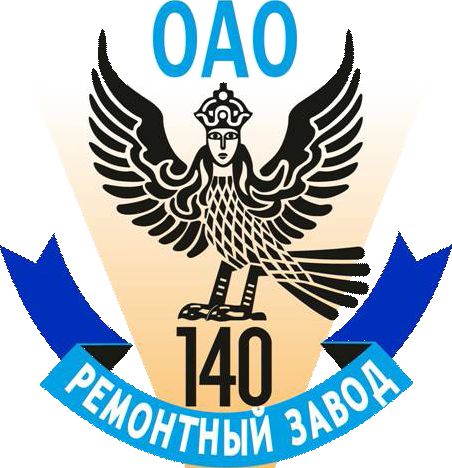 Иванов Александр Алексеевич начальник отдела маркетинга и сбыта тел/факс +375 177-74-66-19Фадеева Ольга Евгеньевна специалист по договорной работе тел/факс +375 177-74-79-99Перечень электротехнического оборудования для реализации№п/пНаименованиеОбозначениеЕд.изм.Цена, руб. за ед. без НДС1.АмперметрЭ309 100/5Ашт5,002.АреометрАОН-2шт5,003.ВольтметрД 341 200Вшт5,004.МилливольтметрМ45М 75-0-75 мВшт100,005.ВольтметрМ1830 50Вшт5,006.ВольтметрШ4500 0-300шт15,007.ВольтметрШ 4501 300-МВшт25,008.ВольтметрД 5015шт400,009.ФазоуказательИ 517 Мшт5,0010.Охладитель к вентилюшт8,0011.Электромагнитная муфтаЭНМ 084шт90,0012.Электромагнитная муфтаЭНМ 086шт100,0013.Комплект монтажныйК1шт4,0014.РезисторМЛТ-1 2,7 кОмшт3,0015.Термометр газовыйТКП-160стм1шт120,0016.Устройство выпрямительное б/уВ2Бшт10,0017.АреометрАОН-4.700-1000шт15,0018.ЧастотометрФ 5043шт300,0019.Вольтметр переменного токаВ3-44шт130,00